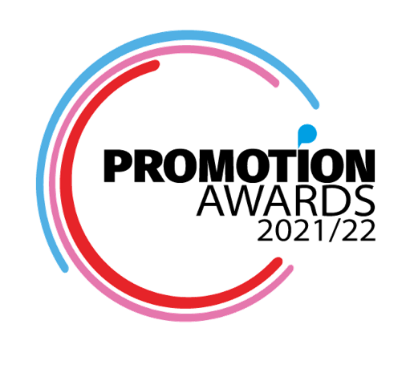 SCHEDA ISCRIZIONE CAMPAGNA e materiali fotografici da allegare(compilare tutti i campi e rispedire via mail all’indirizzo eventi@promotionmagazine.it)MATERIALI RICHIESTIRegolamento della promozioneImmagini della campagna in formato JPG o PDF (cataloghi, locandine, pagine web e ogni altro elemento della campagna che la possa illustrare esaurientemente) Consigliabile: video riassuntivo/rappresentativo della campagna iscritta, formato MP4, L1920px, H1080px (max 200MB) - Durata massima: 3 minutiVideo rappresentativo della campagna iscritta, da utilizzare in caso di vittoria durante la cerimonia di premiazione. Formato MP4, L1920px, H1080px (max 200 MB) - Durata massima: 30 secondi (tassativo)Logo dell’agenzia e/o del promotore formato png, in alta risoluzioneÈ un’iniziativa dicon il patrocinio di 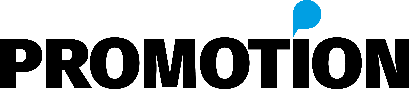 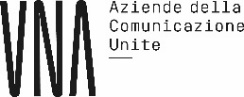 1Categoria iscrizione premio 
(si veda il regolamento alla voce “SETTORI E CATEGORIE”. Se la stessa campagna viene iscritta a più categorie occorre compilare una scheda per ciascuna categoria)2Nome della campagna3Nome del promotore4Nome dell’agenzia che ha avuto un ruolo importante nella progettazione e/o sviluppo della campagna5Periodo della campagna (specificare data inizio e fine)6Obiettivi della campagna7Target8Descrizione della meccanica promozionale9Risultati (specificare periodo risultati) 10Modalità di partecipazione 
(telefono, sms, internet, cartolina)11Canali di diffusione della campagna (tv, radio, stampa, punto di vendita, app, web, social network, volantino, mailing ecc.)12Descrizione dei contenuti comunicativi 13Contatto del referente per eventuali comunicazioni